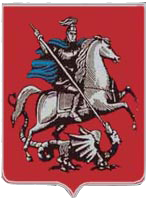 ЮГО - ВОСТОЧНОЕ ОКРУЖНОЕ    УПРАВЛЕНИЕ   ОБРАЗОВАНИЯГОСУДАРСТВЕННОЕ БЮДЖЕТНОЕ ОБРАЗОВАТЕЛЬНОЕ УЧРЕЖДЕНИЕГОРОДА МОСКВЫ ГИМНАЗИЯ № 1597(ГБОУ ГИМНАЗИЯ № 1597)отдел  дополнительного образованиякружок «Декоративно-прикладного творчества»КОНСПЕКТ ОТКРЫТОГО ЗАНЯТИЯ Тема «ЦЕЛЫЙ МИР КРАСОТЫ. ПЕЙЗАЖ»По программе  «Живопись»Москва  2015Тема занятия: «Целый мир красоты. Пейзаж»Возраст обучающихся:7-11 лет.Форма проведения занятия: практическая работа.Вид работы: рисование по образцу.Цель занятия: выработать у обучающихся навыки работы над этюдом пейзажа, средствами живописи.Задачи занятия:Обучающие:повторить понятие: пейзаж;познакомить с правилами построения перспективы в пейзаже; закрепить навыки последовательности работы над пейзажем.Развивающие:развивать зрительные представления и впечатления от увиденного, чувство пропорции, соразмерности, умение рисовать, строить перспективу.вовлечь обучающегося в активную практическую деятельность.овладение практическими навыками в восприятии, оценке и анализе как произведений искусства, так и работ одноклассников.Воспитательные:воспитывать бережное отношение к окружающему миру, прививать любовь к искусству;воспитывать интерес к «живописи», аккуратность в работе, эстетический вкус.Формы и методы, применяемые на занятии:1.	Словесный (беседа, объяснение)2.	Наглядный (рисунки обучающихся из методического фонда)3.	Практический (выполнение практического задания)Зрительный ряд: рисунки обучающихся прошлых лет.Оборудование и материалы:А. Для педагога:  лист формата А3, краски, палитра, кисти, простой карандаш, ластик, вода.В.Для обучающегося:  бумага формата А3, краски гуашевые, палитра,  карандаш, ластик, кисти художественные.План занятия:Организационная часть – 2-3 мин.Постановки цели и актуализации знаний по теме–5-10 мин.Практическая работа – 45 мин.Перерыв– 10 мин.Практическая работа– 40 мин.Подведение итогов (просмотр)– 10 - 15мин.Рефлексия, объяснение домашнего задания - 1-2 мин.Ход занятия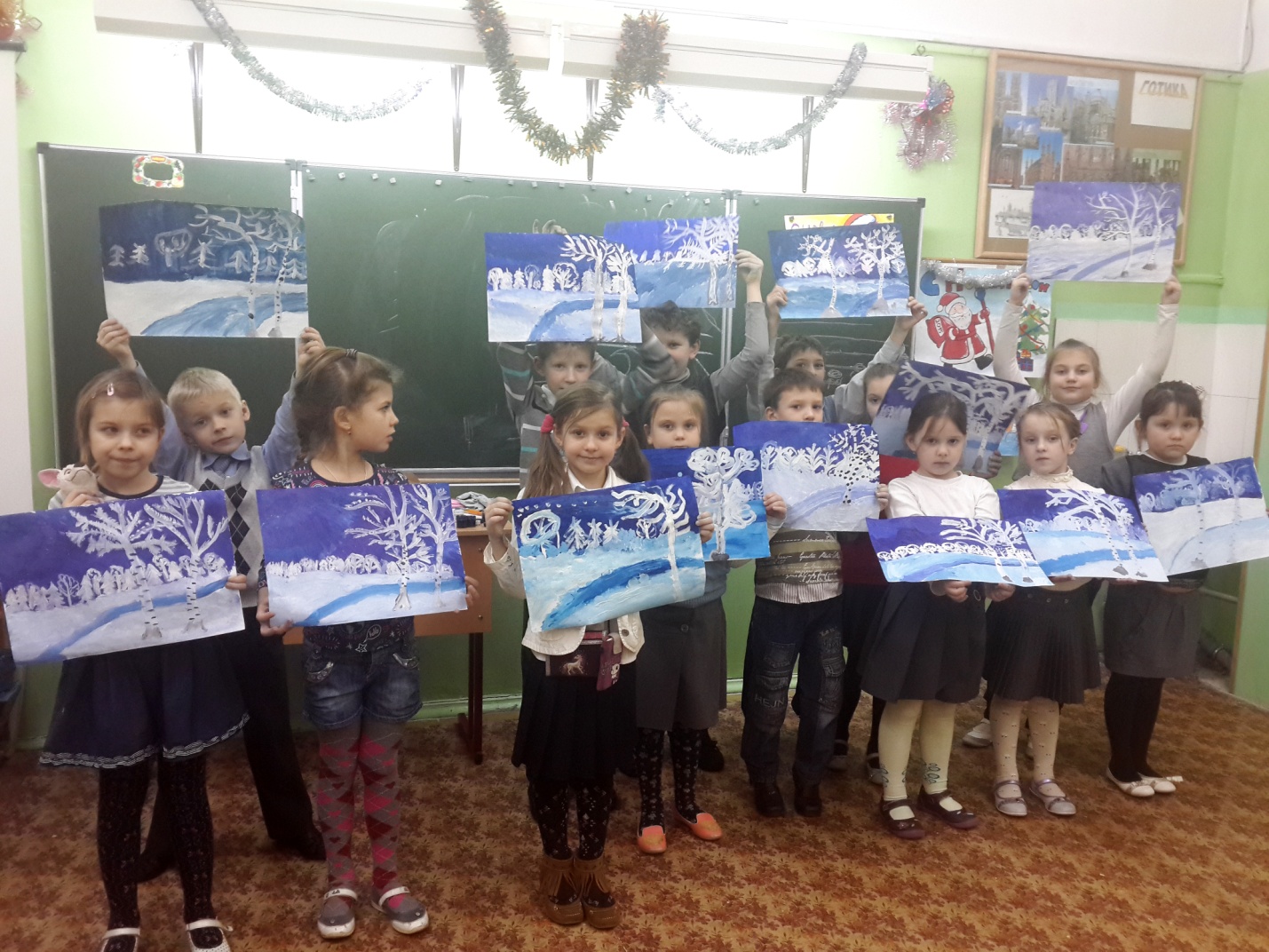 Подготовила  учитель ИЗОвысшей категории Федосовой Валентина АлександровнаДеятельность педагогаДеятельность обучающегося1.	Организационная часть1.	Организационная частьПриветствие. Проверка готовности. Организация рабочего места. Приветствие.2.Постановки цели и актуализации знаний по теме	2.Постановки цели и актуализации знаний по теме	Тема нашего урока «Целый мир красоты. Пейзаж».Начать наше занятие я хотела бы с красивого высказывания Эжена Делакруа о живописи: “Живопись – это сама жизнь. В ней природа предстает перед душой без посредников, без покровов, без условностей. Поэзия неосязаема.Музыка не осязаема. Скульптура условна. Но живопись, особенно в пейзаже, это что-то реальное…»Обучение основам живописи в кружке  осуществляется на основе рисования окружающего мира. И прежде всего это – пейзаж. Пейзаж, это то, что привычно каждому ребенку, то что он видит и наблюдает постоянно. И на первых уроках-знакомствах мы обратимся к творческому  подходу в рисовании, т.к. детям этого возраста творчество и фантазия наиболее близки. И не смотря на то, что пейзаж творческий, основанный на воспоминаниях и наблюдениях в нем хорошо определяется  цель: дать обучающимся основы изобразительной грамоты, способствовать активизации их познавательных способностей и приобщать к самостоятельной творческой работе. Изображение пейзажа является одним из основных заданий по живописи. Пейзаж это тот жанр, который помогает  в обучении изобразительной грамоте.Но так как мы работаем в студии, нам предстоит работать не над пейзажем, а над пейзажным изображением. В узком и строгом смысле следует различать пейзаж и пейзажное изображение. Пейзаж – это «портретное» изображение натурного вида, того, что есть, что реально существует. Это как бы живописное или графическое «фотоизображение». Оно индивидуально и неповторимо, его можно подправить, деформировать, но нельзя придумать, сочинить. В отличие от него пейзажное изображение – это любые сочиненные с помощью воображения пейзажные виды. Термин «пейзаж» обычно означает и то и другое.Работа над пейзажем способствует развитию художественного вкусаобучающихся, а так же творчески использовать полученные знания и навыки..Мы с вами продолжаем знакомиться с понятием пейзажа и его разновидностями в процессе работы.Цель нашего сегодняшнего занятия:  выработать навыки работы над пейзажем.Вопросы для актуализации знаний по теме пейзаж:Что такое пейзаж?Теперь необходимо расширить представление детей о пейзаже .ПЕЙЗАЖ – это слово, которое обозначает, кроме общего вида местности и описания природы в литературе, один из жанров изобразительного искусства. Тема пейзажа – местность (от фр. пейзаж – «местность», «страна»), окружающая среда, естественная или преобразованная человеком природа (земля с ее ландшафтами, видами гор, рек, полей, лесов), город и сельская местность. Соответственно различают природный, сельский и городской (архитектурный, индустриальный и др.) пейзажи. В природном выделяют морской пейзаж («марина», а художников, изображающих море, называют «маринистами») и космический, астральный – изображение небесного пространства, звезд и планет. Особое место в городском пейзаже занимает ведута – документально точное изображение. С точки зрения времени различают современный, исторический (в т.ч. руины – развалины археологических или исторических мест и памятников) и футурологический (картины будущего мира) пейзажи.Теперь дети должны попробовать повторить виды пейзажа. Правильно! Молодцы!После повторения стоит акцентировать внимание детей, на том, что  находясь в классе, мы  не сможем  работать с натуры и поэтому  будем создавать пейзажное изображение.  Что предполагает фантазию.Переходим к практической работе.Дети слушают и отвечают на вопросы.  Анализирую слова педагога.Примерные ответы детей:-  Когда нарисована природа.- Лес и сад.- Улица.Примерные ответы детей:- Природный.- Сельский.- Городской.- Морской.3.	Практическая работа3.	Практическая работаПедагог приступает к созданию учительского рисунка на доске, дети работают вместе с ним.Педагог осуществляют индивидуальную работу с каждым обучающимся, испытывающем затруднения. Если ошибки повторяются у многих, сообщение для всей группы.Дети выполняют практическую работу – поэтапно, вместе с учителем .4.	Перерыв4.	ПерерывФизкультминуткаФизкультминутка5.	Практическая работа5.	Практическая работаИндивидуальная и групповая  работа с обучающимисяЦелевые обходы учителя:1.	Контроль за организацией рабочего места.2.	Контроль за правильностью выполнения приемов работы.3.	Оказание помощи учащимся, испытывающим затруднения.4.	Контроль за объемом и качеством выполненной работы.После перерыва дети продолжают выполнение практической работы.6.	Подведение итогов6.	Подведение итоговПодведение итогов в форме просмотра работ. Анализ работ.Дети вместе с педагогом проводят анализ работ: что получилось, а что нет?7.	Рефлексия, объяснение домашнего задания7.	Рефлексия, объяснение домашнего заданияВопросы для рефлексии:Скажите, какие виды пейзажа вы знаете?Что такое пейзажное изображение?Какой вид пейзажа мы сегодня  рисовали?Д/З: дома вы должны выполнить пейзажное изображение самостоятельно.Уборка рабочего места.Уборка рабочего места.